Beste judoka,Beste ouder(s),Het wordt gezegd dat judoka’s moedig en onbevreesd zijn … én we gaan het ook dit jaar weer eens bewijzen. Op 1 november 2018 trekken we met de club naar jaarlijkse gewoonte naar Bobbejaanland dat op die dag, na zonsondergang, overspoeld zal worden door zombies, geesten en ander gespuis uit een duistere wereld …Durf jij het aan? Schrijf je dan in vóór 15 oktober 2018 via het online registratieformulier ( https://www.formdesk.com/jcsinttruiden/Halloween2018 ) om samen met ons deze uitdaging aan te gaan en er een alweer een leuke dag van te maken. Het inschrijvingsgeld bedraagt 20€ (het eventuele verschil wordt u nadien terugbetaalt) per deelnemer en kan gestort worden op de rekening van onze club IBAN BE80 0010 3731 6077 / BIC GEBABEBB met duidelijke vermelding van “Halloween 2018 – Naam judoka”.Locatie en tijdstip1 November 2018Bobbejaanland, Olensesteenweg 45, B-2460 KasterleeWe verzamelen om 10:15 aan de inkom van het park10:15 – 18:00  : Bezoek aan het pretpark18:00 – 21:00  : Het einder der tijden …Let op : Tijdens deze griezelavonden zijn huisdieren (honden) in het pretpark verboden. Er wordt ook expliciet gevraagd aan volwassenen om zich niet te verkleden zodat het personeel van Bobbejaanland steeds een onderscheid kan maken tussen acteurs en bezoekers.Voor méér vragen kan u terecht bij secretaris@jcsinttruiden.be .Met huiverige groeten,JC Sint-Truiden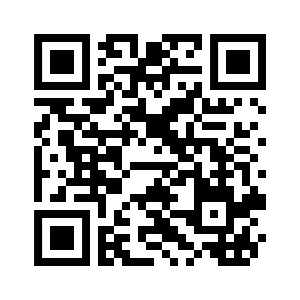 